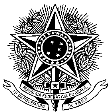 MINISTÉRIO DA EDUCAÇÃOUNIVERSIDADE FEDERAL DE PELOTASCOORDENAÇÃO DE PROCESSOS DE SELEÇÃO E INGRESSODECLARAÇÃO DE PERTENCIMENTODO/A CANDIDATO/A INDÍGENANome completo liderança:________________________________________________Documento Identidade nº: _____________________CPF:________________________ Endereço: _____________________________________________________________ Nº:___________Complemento:_____________Telefone:________________________Bairro:______________________________Cidade:____________________________Estado:____________________________________CEP:________________________E-mail: ________________________________________________________________Eu, liderança política/espiritual/saúde/ensino, atualmente ocupando o cargo de __________________________ na aldeia ou acampamento, declaro que o/a candidato/a de nome ______________________________, inscrito/a no Processo de Seleção Específico da UFPel, possui vínculo com meu/minha povo/etnia/comunidade.Data: _____/_____/ 2015.______________________________________________Assinatura ou rogo do/a liderançaMINISTÉRIO DA EDUCAÇÃOUNIVERSIDADE FEDERAL DE PELOTASCOORDENAÇÃO DE PROCESSOS DE SELEÇÃO E INGRESSODECLARAÇÃO DE PERTENCIMENTODO/A CANDIDATO/A QUILOMBOLANome completo liderança:________________________________________________Documento Identidade nº: _____________________CPF:________________________ Endereço: _____________________________________________________________ Nº:___________Complemento:_____________Telefone:________________________Bairro:______________________________Cidade:____________________________Estado:____________________________________CEP:________________________E-mail: ________________________________________________________________Eu, liderança da comunidade quilombola ______________________________, declaro que o/a candidato/a de nome ______________________________, inscrito/a no Processo de Seleção Específico da UFPel, possui vínculo com minha comunidade.Data: _____/_____/ 2015.______________________________________________Assinatura da liderança da comunidade